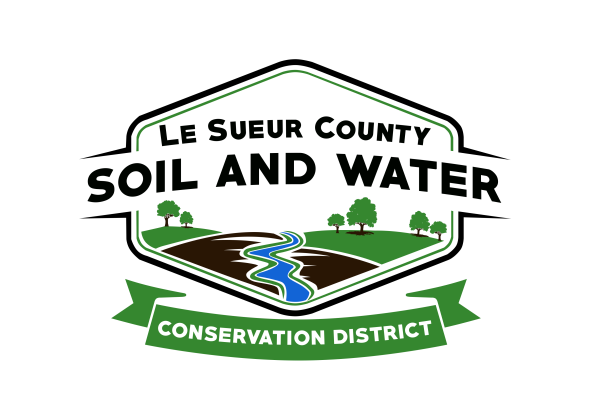 Le Sueur County Soil & Water Conservation DistrictLe Sueur County SWCD 	Tel. (507) 357-4879 Ext. 3181 W Minnesota St                                            Website: www.lesueurswcd.orgLe Center, MN 56057                        Minutes from December 12, 2018 regular board meeting of the Le Sueur County SWCD Board of Supervisors.  SWCD building, Le Center, MN.Meeting was called to order by Chairman Struck at 9:00 a.m.Members present:	Chairman, Jim Struck			Vice-Chairman, Greg Entinger			Secretary, Earle Traxler			Treasurer, Cletus Gregor			PR&I, Glendon BraunOthers present:		District Technician, Joe Jirik			Farm Bill Tech, Karl Schmidtke			Ditch Inspector, Nik Kadel			District Conservationist, Steve Breaker			Program Specialist, Sue PrchalThe Pledge of Allegiance was recited.Secretary’s report was read and approved.Treasurer’s report was read.  Motion by Entinger, second by Traxler to approve as read and to pay bills.Affirmative:  Struck, Entinger, Traxler, Gregor, BraunOpposed:  NoneMotion carriedThe board and staff discussed the MASWCD convention that was held December 9-11, 2018.The January regular board meeting will be on Tuesday, January 8, 2019 and the Outstanding Conservationists will be invited for lunch.The staff will be putting together a winter newsletter and Traxler will be the supervisor spotlight.Motion by Braun, second by Gregor to sign the lease with the Clubhouse for 2019 at $700.00/month.Affirmative:  Struck, Entinger, Traxler, Gregor, BraunOpposed:  NoneMotion carriedThere will be a 1W1P meeting on January 23, 2019, Cletus will attend.There will be a TSA meeting on January 18, 2019, Earle will attend.Jirik explained the $10,000 German/Jefferson match that the SWCD received.Motion by Gregor, second by Traxler to contract with Greater Blue Earth River Basin Alliance on the MN Ag Water Quality Certification Program.Affirmative:  Struck, Entinger, Traxler, Gregor, BraunOpposed:  NoneMotion carriedThe board was updated on the progress of the storage building.Motion by Gregor, second by Entinger to pay Earle Traxler cover crop cost-share contract #cc-2017-1 for $1350.00.Affirmative:  Struck, Entinger, Gregor, BraunAbstained:  TraxlerOpposed:  NoneMotion carriedMotion by Traxler, second by Gregor to pay Jim Struck cover crop cost-share contract #cc-2017-2 for $2400.00.Affirmative:  Entinger, Traxler, Gregor, BraunAbstained:  StruckOpposed:  NoneMotion carriedMotion by Traxler, second by Entinger to pay Joe Cemensky cover crop cost-share contract #cc-2017-3 for $2400.00.Affirmative:  Struck, Entinger, Traxler, Gregor, BraunOpposed:  NoneMotion carriedMotion by Braun, second by Gregor to pay Nick Stangler cover crop cost-share contract #cc-2017-5 for $600.00.Affirmative:  Struck, Entinger, Traxler, Gregor, BraunOpposed:  NoneMotion carriedMotion by Traxler, second by Entinger to pay Bruce Ponwith cover crop cost-share contract #cc-2017-4 for $2010.00.Affirmative:  Struck, Entinger, Traxler, Gregor, BraunOpposed:  NoneMotion carriedMotion by Entinger, second by Traxler to pay Steve Stangler cover crop cost-share contract #cc-2017-6 for $1240.00.Affirmative:  Struck, Entinger, Traxler, Gregor, BraunOpposed:  NoneMotion carriedMotion by Traxler, second by Entinger to pay Joel Hansen capacity cover crop cost-share contract #CAP-2018-1 for $2400.00.Affirmative:  Struck, Entinger, Traxler, Gregor, BraunOpposed:  NoneMotion carriedMotion by Braun, second by Gregor to pay Kevin Connolly capacity cover crop cost-share contract #CAP-2018-3 for $300.00.Affirmative:  Struck, Entinger, Traxler, Gregor, BraunOpposed:  NoneMotion carriedMotion by Gregor, second by Entinger to pay Mike Schloesser capacity cover crop cost-share contract #CAP-2018-4 for $1350.00.Affirmative:  Struck, Entinger, Traxler, Gregor, BraunOpposed:  NoneMotion carriedMotion by Entinger, second by Traxler to pay Cletus Gregor capacity cover crop cost-share contract #CAP-2018-5 for $1950.00.Affirmative:  Struck, Entinger, Traxler, BraunAbstained:  GregorOpposed:  NoneMotion carriedMotion by Gregor, second by Braun to pay Nap Scott capacity cover crop cost-share contract #CAP-2018-6 for $900.00.Affirmative:  Struck, Entinger, Traxler, Gregor, BraunOpposed:  NoneMotion carriedMotion by Entinger, second by Braun to pay Brad Theis capacity cover crop cost-share contract #CAP-2018-7 for $2400.00.Affirmative:  Struck, Entinger, Traxler, Gregor, BraunOpposed:  NoneMotion carriedMotion by Gregor, second by Traxler to pay Mitch Holicky capacity cover crop cost-share contract #CAP-2018-8 for $700.00.Affirmative:  Struck, Entinger, Traxler, Gregor, BraunOpposed:  NoneMotion carriedMotion by Traxler, second by Braun to pay Eric Danielson Jefferson/German cover crop cost-share #CC-2018-1JG for $1500.00.Affirmative:  Struck, Entinger, Traxler, Gregor, BraunOpposed:  NoneMotion carriedMotion by Entinger, second by Traxler to approve payment for Emil Trcka Sand Creek cover crop cost-share contract #WMO16-35 for $1515.00.Affirmative:  Struck, Entinger, Traxler, Gregor, BraunOpposed:  NoneMotion carriedMotion by Traxler, second by Gregor to approve Jeff Gibbs Lake Volney cost-share contract #LV-2018-5 in the amount of $2752.50 for a waterway.Affirmative:  Struck, Entinger, Traxler, Gregor, BraunOpposed:  NoneMotion carriedMotion by Traxler, second by Braun to sign Shawn Onken amendment #LV-2018-3-1.  The amendment changed the cost-share dollars from $12,750.00 to $15,535.52.Affirmative:  Struck, Entinger, Traxler, Gregor, BraunOpposed:  NoneMotion carriedMotion by Entinger, second by Braun to approve payment to Shawn Onken Lake Volney cost-share contract #LV-2018-3 in the amount of $15,535.52 for terraces.Affirmative:  Struck, Entinger, Traxler, Gregor, BraunOpposed:  NoneMotion carriedMotion by Traxler, second by Gregor to approve payment to Robert Goettl Lake Voleny cost-share contract #LV-2018-2 in the amount of $3,575.55 for a terrace.Affirmative:  Struck, Entinger, Traxler, Gregor, BraunOpposed:  NoneMotion carriedMotion by Gregor, second by Entinger to approve Scott Pexa Sand Creek cost-share contract #WMO-18-40 in the amount of $23,177.47.Affirmative:  Struck, Entinger, Traxler, Gregor, BraunOpposed:  NoneMotion carriedMotion by Traxler, second by Braun to pay Schwichtenberg Farm Trust Flood Relief cost-share contract #11DR/2014/P1 for $10,618.56 for terraces.Affirmative:  Struck, Entinger, Traxler, Gregor, BraunOpposed:  NoneMotion carriedMotion by Traxler, second by Braun to pay Schwichtenberg Farm Trust Flood Relief cost-share contract #9DR/2014/P2 for $22,658.44 for terraces.Affirmative:  Struck, Entinger, Traxler, Gregor, BraunOpposed:  NoneMotion carriedMotion by Traxler, second by Gregor to sign Luke Krenik amendment #CAP-2017-1-1.  The amendment changed the cost-share from $16,200.00 to $17,478.75.Affirmative:  Struck, Entinger, Traxler, Gregor, BraunOpposed:  NoneMotion carriedMotion by Braun, second by Entinger to make payment to Luke Krenik contract #CAP-2017-1 in the amount of $17,478.75 for terraces.Affirmative:  Struck, Entinger, Traxler, Gregor, BraunOpposed:  NoneMotion carriedSteve gave the NRCS report.  He discussed construction has wrapped up for the season, they are working on designs for landowners EQIP projects for 2019, the Farm Bill has passed and a possible increase nationwide in CRP acres.There being no further business, meeting adjourned at 10:45 am._______________________                         _______________________________________Date						District Secretary